Sándor Petőfi ﻿ KLADIVOUN OBCE.(A HELYSÉG KALAPÁCSA.)Hrdinská báseň o čtyřech zpěvích. (překlad: J. Vrchlický)ZPĚV PRVNÍ.Mne milují bozi,milují způsobem děsným.Obdařili mnetak vzácnými plícemi,že jsou způsobilé,světoborná řádění bitevpatřičně vytrubovat,plíce, jež závidí kdejaký kantor.A muž, aby byl téždůstojný těchto měchů,z milosti nebeských mocí vůči mnězrodil se širokodlanní Fejenagy,místní kovář,anebo jak jej obrazotvorný lidbásnicky nazval :kladivoun obce. —Vy, kdož silného jste ducha,jenž bitevní vřavy se neleká,má slova vyslechněte !Vy však, jichž srdce,když jde do tuhého,do těla spodní části klesá,slovům se vyhněte mým!„Amen!“ děl hlasem zbožnýmsluha Páně,a čtyři stěny církve dle starého zvykuvážně po něm děly „Amen!“Lid pak, jenž к večerní modlitbědo církve se byl shromáždil, ten hnedse odklidil,by u džbánu vínabuď doma nebo v krčměBoha chválil.V zamčeném kostele nastalo ticho,větší, než bývá na březích močálů,kdy usnou žáby, čejky a volavky.Bylo tam tedy ticho,jen dva pavouci hladoví zápasili,na život a na smrto stehno muší, jež se vykrmilona pecce slívy.Ach, love zrádný ! stehno upustili,myš popadla je a pádila s nímza oltář, do kutny velebníčkaa hodovala.Pavouci udiveněse v prázdno zahleděli.Hoj, jaký to hřmotjaký to rámus rušípojednou církvehrobové ticho !Hřmí snad ?Či vrčí v hrnci horká kaše?NelTo chrápe člověk.Tak jest ! To postava lidskádo dvou dlaní skloněná, v koutěspí, — leč právě se probouzí,vlastním vzrušena chrápnutím.Zívá... mne oči, rozhlíží se,vidí, tuší, její tušení je ďábelské.Jde ke dveřím, zacloumá klikou,a zacloumá — darmo.Ostrým vtipem hnedchápe mžikemvěcí stav,řkouc : „Zavřeli mne !“A ještě jednou praví: „Zavřeli mne!“Potom, jak sluší se muži,na pomoc volá tebe,duchapřítomnosti !A zde mne neopouštěj.A tys jej neopustila.Pod tvou ochrannou perutíse myšlenky takové zrodilyv jeho ne pytlem praštěné lebcev tom, co si na nos vložil svůj ukazováček :„Jak se vysvobodit ?křik byl by marný;jako » pušky kouleneletí dvakrát tak daleko,než jak daleko letírovněž tak hlas lidský.Tak, kdybych i řval,nezaslechly by mnevesničanův uši,neb odsud leží obectéměř půl hodiny cestydole v údolí. —Mám skočit oknem ?Pravda, jak výrostekjsem často skákávals vrcholku třešně,kdykoliv jsem zvětřil hlídače.Ale to bylo dávno. Již letospo čtyřicáté jsem se dožilkopání brambor.Na schránku mého duchaulehla tížemužného věku.Kdybych seskočil,vaz bych si zlomil,nebo cos jiného by se mi stalo.“Tak převářel v kotelku své hlavysměs myšlenekmoudrý muž, jenž letosjiz po ctyricatese dožil kopání brambor.Pak pokračoval, přemítaje :„Musím si něco jiného vymyslit,neb zde protáhnu noc,a to by věru nebylo zábavou milou.“A chmurně pohlížel na jeden bodchladného vzduchu,jak hledívá čáprybníka na dno,když číhá na kořist, kterounad komínemv očekávání mlád pohříženouzamýšlí počastovat.„Již to mám ! Ha, již to mám !“ vzkřikl.A vážná jeho tvář se vyjasnila,jako se na příklad vyjasnízemě, když sluncese sebe strháplachetku mraků popelavou.Tak právě vyjasní setéž temná kuchyně v noci,když kolika trápit začnemopslíčka,a milostivá paní,zděšeně voládo čeledníku :„Ančo, vstávej !Udělej oheň a cihlu ohřej,ale rychle !“Hned Ančase vymotá, klopýtnejednou, dvakrát,až dostane se do kuchyně,křesadlem zapálí hubku,hubkou sírovou svíčku,sírovou svíčkou slámu,slámou dřevo,aby ohřála cihlu,na bříško mopslíčkovo.Dim : jako v také chvílise zjasní kuchyně temno,tak se rozptýlila chmuras různé špičky nosu našeho reka,když vypustil to slovo„Mám to!“A zvědavý svět se táže : Co má ?Své nastav ucho,zvědavý světe !Má lyra to zapěje, co má.Hledíš-li dosud s obavoulosu našeho reka vstříc,a smočila-li snad útrpnosti slzatvé pro něho líce,může již nyní brvami tvých očíproblesknout slza radosti,jak se leskne na černé atilezdobný, stříbrný knoflík.Neboť nalezen plán jeho vysvobození,plán výborný! důstojnýtak chytrého muže.„Zdaří se! Musí se zdařit!“děl církve vězeň vítězně.„Vyjdu nahoru na věža oknem jejímse spustímpo provaze zvonu.Což, jestli se ozve?To zařídím tak,aby se nemohl ozvat,dost dlouhý jest provaz.“Než plán moudrého muže,tento skvělý svědekjeho vynalézavého ducha,bude korunován zdarem,snad bychom si mohlitrochu odpočinout.Pak novými silamipřijdeme na jiné pole činů.﻿ZPĚV DRUHÝ.Na temeni romantického kopce,na západní straně obce,odkud po vsi celénejlíp je viděti bláto a prach,dle toho, jaké je počasí právě,jak jsem již pravil,na západu obce,kopřivami obklíčenáa jinými vzácnými bylinstva druhy,stojí krčma lepá,již zve svojíz milosti božía z mozolu svého nebožtíka muže,cudná páni Běta,tak jí říkali —Zapěj, lyro má, ty nebes drahý dare,odkud ten název!Na lepé, buclaté tvářipáni Běty, na které teprvroků padesát pět spočívalo,věčně svítájitřenky záře.A odtud ten název.Jsou ovšem lidé, kteříse tvrdit osmělují,že tváři paní Bětyne panická cudnost,nýbrž víno daloruměnec, podobný jitřence.Však to jsou jen pomluvy,neb paní Běta ani vína nepije,ona je do sebe přímo leje.Taková je ta pomluva lidská!Ob, před tou nic svátého nenína povrchu zemském !I to nej čistší nevinnostijasné zřídlozašpiní bahnem,i sníh pohází blátem. —Leč, kam mne unášíš,rychlý vozíku méhorozhorlení !Tedy zpátkyк pětapadesátiletým vnadámcudné paní Běty!Jak byla okouzlující !Jako z vlčího mákuspletený věnec,jak luny paprsk,když odráží se o kopí ponocného,a z toho důvoduк ní docházela ves celátak pilně,takže nikdo ani nezavadilo krčmu jinou ...Pravda, že krčmy jinévlastně nebylo ve vsi.Sem tedy docházellid ze vsi, zvláštěv neděli odpoledneve velké se veselil míře,a veselí konce nebývalo,dokud autorita strážníka obecníhonedávala к srdci jdoucílískovkou věděti všem,že radno jest domů již jíti.I dnes tak bylou cudné paní Běty.Služby boží skončeny,výčep se plní lidemtak, jako pastvina,kde stáda krav se pasou,se naplní špačky﻿okřídlenýmiza parnýchletních dnů.Byl přítomenuprostřed houfu hostímístní kantor měkkého srdces vyschlostí v hrdlea s pekelnou mukouv hrudi p‘o lásce bažící.Jej totižpro cudnou Bětusžíral oheň, radost zapuzující,tak, jako rez krve sžíránaše olověné klacky, jimižv bitvách volebníchse navzájem hladíváme.Kdo odváží se tudížse tomu divit, okemže jediným on své hlavydo konve s vínem hledí chutným,však druhýmtoužebně bloudípo Bětiněslaďounké tváři.Nescházel anipan Bagarja,přítel míru,výroby botvelmi zasloužilý mistr.Muž postavy důstojné,skoro tak velký jestjako kníry pod jeho nosem.Po jeho bokusrkač vína Harangláb,kostelní pleticha,který, když mu bylpan Bagarjapředložil tuto otázku :„Kde je asi dnes kmotr Fejenagy?“dal tupou jemu odpověď:„Je tam, kde jest,ale zde není... ba, dnes bude sotva.“A když byl toto řekl tajuplně,obroubilkrajinu úst svýchsatanským úsměvem.A pak Bagarja seděla okem svým tak zíral,jak zírává smrtelník,když nerozumí něčemu.I bylo ještě více mužů zasloužilýchve shonu hostí.V tom dveře se otevřely,jich rozšířil se otvor,jak rozšiřují se ústa místního kantora,když píseň zpíváu mnohopíšťalných varhan.A kdo to byl, jenž dveřeotevřel takto ?Lze-li podání ústnímudát víru,nikdo jiný než statečný Csepú Palkó,vždy veselý opatrovníkvelebníčkových hnědek.V patách za nímvešli tři členovéhudebního sboru.Šilhavý houslista,cymbálník jednookýa basy kulhavý hladič,potomci všichnihrdinné čety,která si kdysi u Nagy-Idykrvavé vavřínyválečné slávytak velkolepě ovinulana svou neplavou hlavua na své neplavé hlavykučeravé kadeře.Šilhavý houslař,jednooký cymbálníka basy hladič kulhavýulebedili se pohodlněna pekelci, mezitímco statečný Csepü Palkó,veselý pěstounvelebníčkových komoňů,toto vzdalsvědectví svého krásořečnění :„Víno !“Ihned pochopilacudná paní Bětaslov těch vznešený význama vykonala jich splnění,nerozvažujíc dlouho.Když pak byl statný Csepü Palkóк otvoru pod svým nosemkonvici zvedl,a když byl z ní mírněvytáhl jeden doušek,(tolik asi, čím by šest krtkůbylo lze vylákatiz hlubin jich děr),pozdvihl okoк nebeským výším,na pekelec,a těmito slovyobtěžkal vzduchulehký vůz,aby je donesldo uší zdráhavých hudců.„Zahrej, Peti,aby tě Pánbůhpozdravil, šibale!“A nemeškal Peti,a nemeškali ani druzi dva z trojice.Cymbál, housle a basavydaly zvuky své.Hoj, jaké to zvuky!Přivádí mně jejich poslechkouzelnou mocína pamětnejkrašší věk mého žití,dětskou dobu.Vidím, jak hrál jsem si s bratříčkema s naším domácím pejskem.Psa bral mi bratříček,já mu ho nechtěl dáti,a tak jsme se sprali.Co z toho pošlo ?To pošlo z toho,že na povyk vyběhl oteca nás obadůkladně spráskal.Mezitím jsme psa pustilia na ocas mu šlápli,když jsme v té chvíli všichni třizavřeštěli,toto zavřeštěníbylo sotva krašším,než Petiova hudba s hudbou jeho druhů.I nastalo při té hudběv saloně cudné Bětyveselí velké.Přede všemisrazil své patyudatný Csepů Palkó,veselý pěstounvelebníčkových ořů.Šlo za tímto neodolatelným vzoremjunáctvo ostatní,vztahujíc něžněněkolik švižných dívek,které dosud oknempokukovaly dovnitř,a kterým již svrběly paty,žádostivým tance,jak zaslechly tu nebeskou hudbu.I jaly se kolébativ požitku tancejako ten, jenž si byloběd rulíkem okořenil.Noh dupotbyl tak pravidelný,jak onen hlomoz, kterýněkdy velebníček slýchá,když zahloubán býváv bible čtení,a který hlomoz dobrosrdečnetouto provázívá poznámkou :„Oh, ten nezbeda Palkó !Opět hřebce mé týrá,ty ubohé tvory,šlehy svého biče ?“Mezitím, co tyto údajeobohacovaly světa dějiny,v středu šenkovnypo krajích přítel míruBagarja a Harangláb,pletichářský kostelník,seděli a stále pili.Místní kantor měkkého srdcestále ještě mžouralna pětapadesátiletévnady cudné Běty.Tvář byla zrcadlemzápasů jeho duše.Bylo zřítí, že něcochce a nechce,neb spíše, že by se něčehoodvážil, jen kdyby se odvážil,Když pozoroval Harangláb,potměšilý kostelník,že kantor měkkého srdce,ani seno, ani sláma není,přitočil se к němua za dobré uznaltakováto slovapošeptat váhajícímuhlasem tich\rn,jakým šeptávají obyvatelébudky nápovědovyven na jeviště,kde ženy a mužisehrávají smutno- i veselohrytéž frašky i operyku potěšení obecenstva:„Oh, pane kantore !Přejde tedy den,dostaví se soumrak,a po něm noc,kuřata usednou,a husy i vrabci,než chytře zosnovanéhoplánu našehodrahé ovoce uzraje ?Rozvažte vážně,ne jen tak ledabylo,že ani staletí nedajíк plánu provedenívíc taký okamžik.Takovými tedy okamžikyhospodařit dlužno !Prozíraválidská duše,tak jak skrbísvými slovypan soudce,kmet moudrý.Ku předu tedy!příležitost aby neuklouzla,jako někdy uklouzne ryba,zpod rybářových drápů,když nedovednou rukouhloupý floutek sáhne po ní.Proto jen s chutí do toho,oh, pane kantore !Teď, nebo nikdy. —Nač byste dával v hrudi svémísta strachu ?Vždyť jste byl v bitvě ,u Györu.“Tak mluvil Harangláb,ošemetný kostelník ;místní kantor se srdcem měkkýmneděl na to nic,než co následuje :„Oh, ty, jenž znáš tajemství mého srdce,pravdivým do poslední písmenyje řečí tvojich obsah,jako pravdivým je svaté Písmo.Vím to dobře.Ale jako mám příčinunesnášeti vícetajené láskybol usmrcuj ící,tak mám též příčinuudusiti v nej hlubšíchhlubinách dušetajemství toto.Což kdyby mne zde lidézpozorovali ?Aneb jestli v tvář mne udeřícudná paní Bětaza tento hrozný atentát ?A což má manželka.Marta, žena amazonka ?Óh, já nejnešťastnějšímezi všemi stvořeními,která spatřila sluneční kotouč,plovoucí v paprscích,když není na nebi mraků,a není doba noční !Taká je má duše,jako uprostřed Dunajezmítaný vichry člunek,neb jak skořápka,kterou dětido louže hodily, —zmítá se sem a tam ...Ale odvahu jen ! Kdo se neodváží,ten nevyhraje !Ó, promluv na to, Haranglábe,pověz, je-li tomu tak, či ne ?Tak, ať žehná Bůh toběi tvým pravnukům,jak upřímnou budena otázku mou tutoodpověď tvoje !“A Harangláb upřímně odpověděl,řka: ,,Ano, tak je tomu!“„Nuže, je-li tomu tak, do toho praštím,“po těch slovech místní kantor měkké-ho srdcepozveď a postavil džbánek;jenže, když jej zdvíhal,byl pln až na kraj,a když jej postavil,byl prázden.Prázden, jako moje jsou kapsy,co toto zde zpívám,s velkým nadšenímv básnickém zuření. —Potom kantor měkkého srdceškubl krajem své vestya s odhodláním zoufalýmjako kdo po prvé v žití svémskáče do studené lázně,vrhnul seк cudné paní Bětě.﻿ZPĚV TŘETÍ.Oh, ty dobrosrdečné obecenstvo!zvláště pak vy,krásné dívky mé vlasti,které tak miluji,ale od kterýchnedostávám ani za mák lásky,pěkně-li vás prosím,hněvat se na mne nebudete,když od vyznání láskymístního kantora s měkkým srdcem,a od nej lepšího tancedrahocennou vaši pozornostobrátím směrem к chrámu?Tam, kde vynalézavý vězeňprávě nyní dolů se spouštípo provaze zvonu,tak jako se spouští pavoukčasto se stropu mé světnicepo vlastním vlákně.A ejhle, již je dole,a nestalo se mu ničeho,provaz sice chtěl,aby z vděčnostimu kůži dal svých dlaní,ale věrná kůže děla umíněně takto к provazu:„Já zde nezůstanu,neb zůstat-li mám,ať zde se mnou zůstanoutéž moji bratři, maso a kosti !“Dobré srdce provazu se pohnulopři tomto řídkém důkazukrásné bratrské láskya zřeklo se své žádosti.Chýlilo se již к večeru.Knedlík sluneční se zdáljak paprikaneb jako španělský vosk.Ó, ty rudé slunce !Proč jsi tak rudé?Je to stud nebo hněv,co zlaté paprsky tvédo ruda barví,jako nos lidský víno ?Není to stud a není také hněv,jen já znám příčinu toho,já, jejž nadpozemské tytozasvětily do nadpozemských těchto.Jest to předzvěstí zkázy,která ještě dnes sjede na svět,jak sjede řezníkova sekeramezi volovy rohy.A nejen slunce hlásalo zkázuse blížící ;celá přírodavybočila z obrovských kolejí.Dva hafani, kteří před tímvzory byli ode dávnapřátelství upřímného,pokousali se nyní zuřivěpro bídný kousek ovčí kůže,před jatkami již našli,a ještě na sta příkladů takovýchby hlásat mohlo mé varyto,které hroznou záhubuvěštily zemi,ale stačiž zde sdělitijen nejhodnější paměti.'Manželka kantora měkkého srdce,nevypila dnes vícenež jediný žejdlík pálenky.Tak stály věci na tomto světě,když kostelní vězeňse pustil záchranného provazua takto к sobě promluvil :„Tak bych byl dole!Dík pánu nebes !A nyní rovnou к cudné Bětě.Ó, má cudná Bětuško !ty dílny srdce méhoobyvatelko věčná !Že mne toužebně čekáš ?Tak jako já čekám od velebníčkaúčtu zaplacení,za které jej co týdenmarně škemrám.Nebudeš na mne již čekati dlouho,láska mi bude ostruhou,již к tobě letím,jak к hospodyním podsvinčata,když jim kukuřici trousí.Neskončil ani ještěsvůj básnický hovor,a již letěl к cudné Bětě,jak podsvinčata letí к hospodyním,když jim kukuřici trousí.Když sáhl na klikušenkovních dveří,tlouklo silně vřelé jeho srdcepocitem sladké rozkoše.﻿Do síně když byl vkročil,vřel tanec ještě stále,a jen míru příteljej zpozoroval Bagarja,s radostí upřímnoupozdravil a zvolal :„Dej dobrý den Pánbůh !kmotře Fejenagyi!“(Neboť on byl tento muž slavný l)„Dej dobrý den Pánbůh!Také jste přišel ?“To byla slovapáně Bagarjova,přítele míru,ale širokodlanní Fejenagy,kladivoun obce,na „dej Pánbůh dobrý den !“neřek’: . Dejž to Pánbůh!“ničeho neřek’,slov také neslyšelBagarjy kmotra.Xe, neslyšel, neslyšel.On jen viděl. —Ó, proč to musil zříti ?proč raději se nenarodil slepý ?proč narodil se vůbec ?Tam klečícího vidělmístního kantora s měkkým srdcemu pětapadesátiletých nohoucudné paní Běty.Při pohledu tom jeho srdce,plné čisté lásky,proklálo stošestatřicet tisíc hrotůpekelného bolua jeho hněvu zapalovačkazapálila jeho mozek.Jak po své kořisti kočkatichými krokys žhavými oharky v očích,za záda se plížilkantora s měkkým srdcem,jenž pojal citysvého, v taji se trápícího srdcev tato slova:„Cudná Běto,ty koruno ženského pokolení, prodavačko vínaa pálenky!Bude-li pro mne v srdci tvém svolení,své duše obsah jestli se odvážímpřed tebou vyložiti...ale, jest mi to již jedno, ať jestpro mne svolení, neb není,vyslovím,co hruď mou vrtá.Řeknu to, ano,ne slovy vyšňořenými,nýbrž jednoduchým svého citu hlasemV mých ňader kapličceplápolá o půl lokte delší věčnostisvíce věrné láskyplamenem posvátným,a pro tebe plápolá,ó, cudná Běto !a neutřeš-li jikratiknotem své lásky vzájemné,zhasne,a s ní téžmůj život !Ortel svůj čekámhned, nyní bez odkladu,panenský tvůj ret pověz,zda čelo mé má ověnčilizelená ratolest naděje,či zoufalstvíklacekutlouci má mne.“„Já tě utluču ...já jsem to zoufalství!“Ozval se, ne, zahřměl jeden hlas,hlas širokodlanního Fejenagye.Širokou dlaní svou popaďlímec kantora měkkého srdcea pozdvihl jej z klečení,že paty jeho se netknuly země,a pak jej složil,že jeho nos dotknul se země.„Já tě utluču !...“Pokračovalširokodlanní Fejenagy :„Já rozmelu tvé kostijak mlýnský kámenpšeničné zrno !Jak jsi se odvážil?... Ale nejdřívtebe se táži, ó, Běto !toto mi řekni :Halí tvou dušičerné nevěry sukno,neb nevinnosti roucho bělostné?Na to mi odpověď dej!“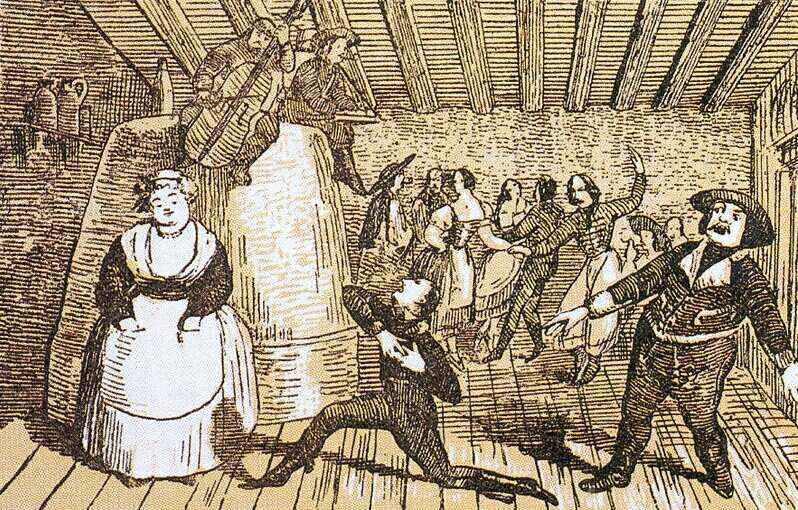 Cudná Bětaneodvětila na to,ale z kouzlaplného výrazusivého jejího okavyslabikoval v nebeské slastiširokodlanní Fejenagy toto:Ó, širokodlanní Fejenagyi,ty obce naší kladivoune,ty jediný mého srdce veliteli,ty ještě pochybuješ ?Jsem nevinnajako tento.“Rozuměl této němé řečibouchač rozlícenýmístního kantora s měkkým srdcema usmířen děl toto :„Ty poklade mé duše,odpusť, že opovažoval jsem se pochybovato pevnosti ocelovéhotvé věrnosti řetězu,A teď, ó, kantore !vypůjčím si tebe !Na ztrestání se připrav !bude to strašné,jako byl strašný hřích,který jsi spáchal.Z příkladu tvého nechť zmoudří pozdní potomci,jak se tresce ten,jenž nevinnost svádí,jenž šije koukolmezi čistou pšenicidvou milujících srdcí!“Sotva se zastavil jazyk,počaly hýbat se obě ruceširokodlanního Fejenagye imístního kantora s měkkým srdcemtak přirážel к zemi,jako když svíčky smáčejí v loji,místní kantor měkkého srdce,pak bučet počal, ještějak nebučel nikdy,ani při pohřbu,ani u varhan mnohopíšťalných.Jeho bučenístalo se příčinou zmatkuv bavících se tlumu.Nastala pausa v tanci,šilhavý houslař,jednooký cymbálníka kulhavý basy hladičpřestali z nástrojů svýchzvuky vydávat nehezké.Lid se skupila utvořil kruh,kde širokodlanní Fejenagypříklad pozdním potomkům dával,jak trestá hned toho,kdo svádí nevinnosta seje koukolmezi pšenici čistoudvou milujících srdcí.Místní kantor měkkého srdcemezi bučenímtakovou prosbu vznášelna kladivouna obce:„Sečkejte jen tak dlouho,než vám slovíčko jediné povím,a pak mne třeba zabiti račte,uznáte-li to za vhod !“Širokodlanní Fejenagy,jenž se již unavildáváním příkladutím, že kantorem o zem mlátil,zasupěl tato slova :„Pane kantore, mluvte !hajte se.“A místní kantor s měkkým srdcemhájil se takto,na zemi se vále :„Jsem vinen z části,toho nezapírám,poněvadž jsem se zamilovalplamennou láskoudo cudné Běty.Ale mohu já za to ?Láska není takým zbožím, před nímžby bylo lze uzavřít srdce.Je to kouzelné ptáče,kterému netřeba dvířek, aby do srdce vlétlo,jak vašnost dobře věděti může.Ale já byl bych svou láskuvěčně tajil,a byl bych ji odnesl s sebouna onen svět, kde snad ani života není,kdyby jí nebyl zpozoroval Harangláb ;on ji zpozorovala rozněcoval můj žár,proč? z jakých příčin?O tom nemám vědomostí.On to byl, který dnes,když jste při službách božíchv náručí spánku upadnouti ráčil,mi poradil:„Zamkněme za ním dveře,a když tak zavřen bude,budu se moci já bez úrazukořiti cudné Bětě.A já hlupák jsem poslechl.“Vše to vyprávělmístní kantor měkkého srdcelítosti hlasem neveselým.Jako se otočí kohoutna vrcholku věže,﻿když s jiné strany foukali začne vítr,tak vzala jiný obrat i směrduše širokodlanního Fejenagye,když slova tato se dotklabubínku jeho ucha.„Co tomu říkáte vy, Haranglábe?“Tak promluvil slovyne příliš vlídnými.„Ospravedlňte se !neb tak vás za ucho říznu,že v mžiku ohluchnete!“Předstoupil Harangláb,kostelník pletichářský,a hledě neohroženě do očíširokodlanního Fejenagye,takto odvážná promluvil slova :„Ospravedlním se,ne jako bych se chvělpřed vašimi hrozbami.Ten lépe si musí zavázat své gatě,koho já bych se měl leknouti.Rozumíte tomu ?Vše pravdou je, co pan kantor povídal,jenž, mimochodem řečeno,je zbabělý, ničemný člověk,že tak pitomě na mne vypovídal.Já jej podněcoval,aby vám odloudilcudnou paní Bětu,poněvadž jste mi protivný,jako kukuřicový knedlík ..„Ták, tedy ták?“„Ano, ták!“„A snad vy si myslíte,že já vás milujis tou vaší kočičí tváří?“„S mou kočičí tváří ?I ty, ty (ježku) sviňuchu,jenž domníváš se, že jsi kovář,kdežto jsi někde od cikánůse naučil kladivem klepat ?“„Tak, ty smělče,i mé řemeslo tupit se odvažuješ?Ty mizerná kostelní kryso!Nu, počkej, však já tě rozklepám!“A tak udeřilmohutnou pěstínos kostelníka pleticháře,až mu vytryskla krev.Na to Haranglábhbitě srazil mu s hlavy beranici,﻿chopil se jeho kudrna jal se je tak upřímně tahati,jako tahal provazy zvonů.Tento děsný pohleduchvátil jemné nervycudné Běty,'až chudákupadla v mdloby,Bagarja, přítel míru,zdvihl ji něžněa ošetřuje ji, složil jido peřin jejího lůžka.Bezduchá tam ležela,jak sestřelená husa divokáuprostřed rybníka.Ale nyní nastal teprv pekelný rej !Když statný Csepü Palkó,ošetřovatel veselývelebníčkových komoňů,viděl, že věcpočíná býti vážnější,přiskočil skromně к Fejenagyovia za společníka se mu nabídl.Jej milé poutaly páskyк širokodlannímu Fejenagyovi.Učil se totiž u něhořemeslu kovářskémuasi tak dva týdny.Pak ale šel o dům dále,poněvadž neměl к tomu umění lásky.On koně raději česal,než koval.Ale proto přec milým zůstal muširokodlanní Fejenagya byl mu „panem mistrem“ dodnes.„Pane mistře!“zavřískal čacký Csepü Palkó,obou koní velebníčkovýchveselý pěstoun.„Nebojte se, pane mistře,já jsem zde také!“A již skočil na zádapletichářskému kostelníkovia počal do něho bušit.Nesnesl Haranglábtíhu Csepü Palkaa svalil sea s ním se svaliltéž kladivoun obce,poněvadž držel jeho vrkoč,stále ještě v hrsti.Velkolepý byl to pád!Tak balvany se řítís hradů se rozpadajícíchdo hlubin údolů.К zápasníkům přidružilo sevíce horkokrevných junů.Vznikly dva tábory.I bylo kopání i kousání,i hlav natloukání, krve prolévánía tak dále.Děvčata zmizelaze síně krčmy,jak mizí paprsky slunce,když bouře se blíží,a za děvčaty se vytratiltaké přítel míru Bagarja.Zpěv čtvrtýKam, pane Bagarjo,na živých sloupechsvé tělesné budovykam to běžíte,rychlostí jak kulkavystřelená z pušky ?Což pak slušno mužiprchati z boje nebezpečí?zříci se dubového věnce slávyodměny hrdinů v boji ?Dobráka neodsuzujme,on prozřetelnosti mužemjest vyvoleným,jenž odvrátili spěchá,záhubu svého rodiště,neboť, kdyby nejednal, jak jedná,proč zval by jej světpřítelem míru ?Toho jména hoden,řídil on nynísvůj spěchк rychtářovu bytu,před nímž důstojně se vypínalašatlava.Přítel míru Bagarjanašel málomluvnéhomoudrého kmeta-soudcespícího.Leželť tamcelou délkou tělana pohovce,recte na lavici,poduškou mu byla kazajkata starší,neb novou musil šetřit.Soused Bagarjarýpl jej do žeber,aby těžké mrákoty spánkuzapudil mu s očí.Ale to nebylo,věř mi, tak snadno,jak by si byl člověkna první pomyslil pohled.Dlouho se s ním Bagarja hmoždil,než s velkou tížíotevřel jedno okoa s klidem duševním se zeptal :„Co jest ?“„Zle jest, pane rychtáři, zle jest, zle!Jen vstaňte, ale rychle,nechcete-li,aby byl vsi naší konec,na věky konec!Vypukla válka a zuří.Výčep cudné Bětybojištěm stal se,celá ves navzájem sepotírá.Strašná podívaná !Lidé padajíjak na podzim mouchy.Z prolité krve jest zemějak červené sukno.Zhouba rozestřela své černé perutěnad smutným jevištěm války.Pozdvihněte se, pane rychtáři,a pospěšme,neb vy jen jste způsobilýučiniti přítržvalící se zhoubě!“Tak skončil líčení bitvypřítel míru Bagarja;málomluvný rychtář,rozšafný kmetotevřel též druhé své okoa uznal nutnou tuto otázku :,Tedy půjdem’ ?“ —„A to hned,“ odpověď zněla.„Budiž !“ děl s obvyklým klidemrozšafný kmet,a když vzal na se nový kožíšeka do ruky hůl,vydali se na cestu. —Sousedil s málomluvným rychtářemúřadu svého dbalý dráb.Zavolali naň oknema řekli mu, aby šel s nimi ;úřadu svého dbalý dráb poslech’,ač ne s radostí valnou,nebo jej z nej milejší zábavy vyrušili,hilf právě svou ženu.Když přišli к bytu kantorovu,amazonka Martase sousedkou svojíprávě končila svár,jenž povstal z toho,že sousedka zlomyslnájí zabila slepici,poněvadž chodila mezi její kuřataa odzobávala jim ječmen.﻿Lze si představiti,jak velké bylo běsněníMarty amazonkypro tuto neslýchanou škodu,ale nelze to si představiti více,jak velikým se stalo její běsnění,když přítel mírus ní sdělil kousek, jejž muž její vyveď.Chtěla promluvit,ale slovo uvázlo jí v hrdle.Oči jí zrudly jako krev,obličej zmodral,a všecky údy její se třáslyjak rosol.Rozhlédla se pátravým zrakem,vedle ní leželo koště,to popadlaa zuříc zvolala: „Za mnou!“Když málomluvný rychtářa přítel míru Bagarjai úřadu svého dbalý drába Marta, amazonka,dospěli na bojiště,byla na to podívaná hrozná,co spatřili.Přítel míru Bagarjanechvástal, když řeklmálomluvnému rychtáři,že zhouba rozpjala černá svá křídlanad smutným jevištěm války.Tak tomu bylo do slova!Pec, s kteréšilhavý houslař,jednooký cymbálníka basy hladič kulhavýmládež pobízeli к tancikouzelným strun svých souzvukem,pec ona sřícenační к obloze jako nějaký skalný hradTatary zpustošen ;trosky rozlámaných stolůa rozbitých sklenickryly krví smočenou síň,a uprostřed krvetrčelo smutnějedno ukousnuté ucho.Marta, amazonka,hrdinsky odhodlánazástupem bojujícíchna svého přišla muže,jenž schoulen v jednom koutědosud v bolestech sténal.Oh, Hamlete ! Cím bylo tvé leknutí,když spatřil’s ducha otce svého,proti tomu, kterak ulekl semístní kantor měkkého srdcepři pohledu na svoji družku?Skryl se pod jeden polosbořený stůla vztáhl prosebné ruceк Martě, amazonce,ale ta neznala smilování.Chytla jej za jednu nohu,vytáhla zpod stolua tak dlouho jej bouchala,dokud koště drželo v rukověti.Pak jej chopila za vlasytam, kde nejvíce bolí,a táhla jej za sebou,jako žid starou kůži,a těšila jej takto: „Jen pojďme,zde před očima světati nechci ostudu dělat,ale doma díl svůj dostaneš, doma!“A poněvadž Marta, amazonka,vždy ve svém slově stála,lze věřit, že je ani tenkrátnezrušila.Mezitím málomluvný rychtář,rozšafný kmet,ne svou výmluvností,leč vážnostíuklidnil bouři boje.Krveprolití ustalo,zápasníci se schoulili,psům rvoucím se rovni,když přijde jich pána vzkřikne na ně : kušte !Prosté mužstvose odklidilo,kostelník pletichářs obce kladivounemna rozkaz soudcův předstoupilia přednesli svůj spor.Málomluvný soudce,rozšafný kmet,přísně vyplísnilpletichu kostelníka,obce kladivouna ale,jenž započal spor,drábem, úřadu svého dbalým,dal zavřít do šatlavy,Tam nyní rek náš trpí,v šatlavě,a tím se utěšuje,že odpůrce své statně porazil.Až jej odsud vysvobodí Bůh,požádá ihned rukucudné Běty.Ty pak, lyry mé struno, si odpočiň nyní !Velká byla tvá práce,a tys ji zdárně vykonala.I já odpočívámna svých vavřínech,jež jsem na poli slávyskosil na svou zježenou hlavu.Nyní, nechť třeba vykopá hrobníkmou jámu,nic již nedbám!Potud budu žiti,pokud bublinatohoto světa,nepraskne !Blikati bude kahan mé slávyna ověnčeném rovu mémjak oko kočky v noci.Připlíží se Závist,by strhla mé laury, — ale marně !Ty budou vysoko visetjako Zöld Marczi.A až mne Zapomenutído svého temného pytle strčí,rozpáře jeho pytel temnýlesklá Nesmrtelnosti břitva.